Мастер-классХаритонова Светлана Леонидовна, учитель истории и обществознания  высшей категории МАОУ  Гимназия  г. ЧайковскийТема: «Проблемные ситуации и подходы к их решению»Предмет: проектная деятельностьЦель:  демонстрация опыта работы по проектированию адаптивной образовательной среды; разработка авторской модели урока в режиме проектной технологии.Задачи: диссемилировать опыт  проектной деятельности с учащимися путем прямого и комментированного показа последовательности действий, методов, приемов и форм педагогической деятельности; определить в ходе совместной работы методические подходы и приемы решения поставленной проблемы; провести рефлексию собственного профессионального мастерства участниками мастер-класса; оказать помощь участникам мастер-класса в определении задач саморазвития  и совершенствования. Структура проведения мастер–классаВступительное слово мастера об актуальности использования проектной технологии в образовательном процессе.  Актуальный вопрос сегодняшнего  дня – внедрение новых ФГОС. Используя современные педагогические технологии, учителю необходимо организовать деятельность учащихся. Позиция учителя должна быть следующей:  идти в класс не с ответом (готовыми знаниями, умениями, навыками), а с вопросом. Знания обучающихся  должны стать результатом их собственных поисков.  Позиция ученика:  за познание мира (в специально организованных для этого условиях). Достичь этих целей можно, используя метод проектов. 
       Проектная технология - универсальная образовательная технология: «обучение в деятельности,  сотрудничестве,   поиске, исследовании».  Позволяет ученикам моделировать собственную деятельность, обозначать проблему, выдвигать цели и задачи, гипотезы, делать выводы и заключения,  добиваться определенного результата, приобретать  знания самостоятельно в поиске, пользоваться приобретенными знаниями для решения новых познавательных и практических задач, исполнять разные социальные роли  (лидера, исполнителя, посредника)  2. Практическое занятие.  Интерпретация притчи.Задание участникам: Как можно разрешить данную ситуацию?Какие вопросы могут возникнуть?Что я лично могу сделать?Чем мне необходимо владеть для разрешения ситуации?  Притча про слонаЧетверо слепых впервые в жизни встретились со слоном. Один из них дотронулся до хобота и сказал: «Слон похож на толстый канат». «Слон похож на столб», — сказал другой, ощупав ногу слона. Третий коснулся слоновьего живота и заявил: «Слон похож на огромную бочку». «Он похож на циновку», — потрогав слона за ухо, возразил четвертый.На этом этапе учебного занятия организуется диалог, во времякоторого происходит преодоление  проблемной ситуации на актуальном уровне развития детей. В диалоге происходит проявление личной позиции учащихся по отношению к притче и выявление дефецитов для практического решения. Учитель фиксирует мнения детей.  Следующий этап  мастер-класса - определение образа проблемы.  Демонстрация слайда (четыре рисунка: желе, снежинка, мозаика, олимпийские кольца). Задания для педагогов: что может объединять эти рисунки?Определение образа проблемы позволяют фиксировать многогранность проблем.Работа в группах. Педагогам предложено разбиться на четыре группы. Группа получает раздаточный материал. Каждая группа через образ проблемы формулирует определение проблемы и фиксирует это в таблице.На данном этапе происходит практическая работа с понятием «образ проблемы», понимание данного образа и представление примера. Групповая работа на этом этапе позволяет структурировать знания с понятием «проблема», на практике примененить новые знания, вступать в новые формы коммуникации.Выполнение задания в парах. Педагог предлагает примеры проблемных ситуаций. Участники мастер-класса определяют по описанию проблемной ситуации вид проблемы. Заключительный этап занятия.  Индивидуальная  работа. Проверь себя! Приведите пример проблемы и укажите способ ее решения.Рефлексия. Обсуждение результатов совместной деятельности. Самооценка деятельности. Результаты: Умение моделировать учебное занятие в режиме проектной технологии. Проявление нового уровня индивидуального стиля творческой педагогической деятельности. Название проблемыОбраз проблемыОпределение проблемыПримерПроблемы, похожие на мозаику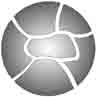 Проблема, похожая на мозаику, состоит их нескольких отдельных частей. Проблема в целом решается, когда решается каждая ее частьПроблема: Новый год в джунглях!Способы решения:1. Нужно выбрать маршрут.2. Нужно собраться в дорогу.3. Нужно продумать программу праздника.Проблемы, похожие на многослойное желе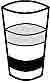 Решение многослойных проблем состоит из последовательных действий. Такие проблемы решаются, если совершаются все действия и в правильном порядкеПроблема: Как вырастить цветок?Способы решения:1. Узнать особенности ухода за данным растением.2. Купить (или подобрать из имеющихся) горшок для цветов.3. Подготовить грунт для посадки растения.4. Приготовить для посадки семена (рассаду, клубни и т.д.) растения.5. Приготовить удобрения.Проблемы, похожие на снежинку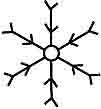 Проблема, похожая на снежинку, имеет много вариантов решения. Необходимо исследовать все возможные варианты и выбрать наилучшийПроблема: переоборудование учебного кабинета.Способы решения:1. Распределиться на группы.2. Каждая группа учащихся нарисовать на листе бумаги свой вариант оформления кабинета, подготовить защиту своего проекта.3. В ходе презентации проектов выбрать лучший вариант.Проблемы, похожие на олимпийские кольца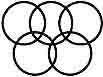 Такие проблемы возникают из-за того, что люди не помогают друг другу, работают только на свой результат. Каждый должен сам добиться успеха в своем деле и помочь это сделать всем остальным участникамПроблема: сбор металлоломаСпособ решения: нужно совместить в одной ситуации два условия: личный успех и помощь другому.№ п/пПроблемная ситуацияНазвание проблемы1.Ученики 9-го класса решили поставить всем классом спектакль к Новому году. Решить-то они решили, а как это самим сделать — не знают. Как же им действовать в этой ситуации?2.Группа учеников 6-го класса очень заинтересовалась загадочным материком Антарктида. Решили ребята все о ней узнать. Подобрали в библиотеке литературу и ахнули: «Как много!» Есть книги о животных и растениях Антарктиды, о ее климатических особенностях, об истории освоения материка, о работе международных исследовательских станций.... Как все это прочитать? Что делать?!3.Один ученик готовился дома к уроку по истории. Выучил параграф, рассказал маме. И он, и мама остались довольны подготовкой. А учительница сказала, что это ответ «хороший», но совсем не «отличный», и поставила «четверку». Мальчик дома так и не смог объяснить маме, почему он получил «четверку», а не «пятерку»4.На уроке математики учительница сказала, что сегодня оценка каждого ученика будет зависеть от того, как будет работать весь класс. Она дала каждому ученику для решения 5 задач, но сказала, что «пятерку» класс получит только в том случае, если все-все задачи будут решены. Ребята не справились с заданием. Они объяснили это тем, что в классе был слабый ученик, который до звонка не смог решить и трех задач из пяти. Но учительница сказала, что ребята неправильно подошли к решению проблемы. Так ли это?5.Ученик 5-го класса очень заинтересовался возможностью выступить с интересной лекцией перед младшими школьниками. Дело ответственное. Материал должен быть интересным, понятным малышам. Как подготовиться к такому выступлению?6.Учащиеся одного очень дружного класса решили провести вместе несколько каникулярных дней весной. Но какой отдых предпочесть? Каждый предлагает свое, других не слушает... Чуть не поссорились! Как им следует поступить, чтобы найти общее и самое лучшее решение?№ п/пНазвание проблемы Проблемная ситуацияСпособ решения 1.Проблема, похожая на мозаику2.Проблема, похожая на многослойное желе3.Проблема, похожая на снежинку4.Проблема, похожая на олимпийские кольца